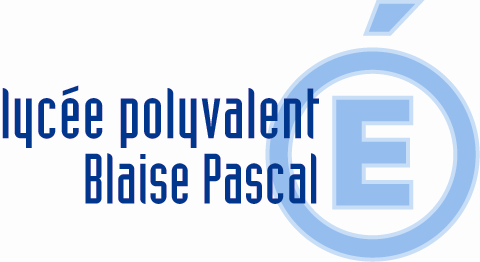 MARCHE A PROCEDURE ADAPTEE DE FOURNITURES DE DENREES ALIMENTAIRESANNEE 2018/2019DOSSIER DE CONSULTATION DES ENTREPRISES (DCE)Composition du DCE :Règlement Particulier de la Consultation ……………………………………………………  P. 2Cahier des Clauses Administratives Particulières (CCAP) …………………….  P. 5Cahier des Clauses Techniques Particulières (CCTP) ..............................  P. 8Publicité : sur le site AJI mapa.aji-france.com/mapa/marche/REGLEMENT PARTICULIER DE LA CONSULTATIONI – Identification de l’acheteur public / pouvoir adjudicateurAcheteur public/pouvoir adjudicateur : Lycée BLAISE PASCAL représenté par M. Bruno DI NALLO, Proviseur.Coordonnées :	Lycée BLAISE PASCAL27, Boulevard Blaise Pascal	36000 CHATEAUROUXTél : 02 54 53 55 00Fax : 02 54 07 28 12Renseignements administratifs : Frédéric PAGET, Responsable SRHTél : 02 54 53 55 00      Mél : Frederic.Paget@ac-orleans-tours.frRenseignements techniques :	Stéphane DURAND, Chef cuisinier		Tél : 02 54 53 55 00		Mél : stephane.durand@ac-orleans-tours.frII  – Objet du marchéObjetLa présente consultation est effectuée dans le cadre d’une procédure adaptée conformément aux dispositions de l’article 28 du code des marchés publics. Le présent appel d’offres a pour objet la fourniture de denrées alimentaires pour le service de restauration du Lycée BLAISE PASCAL–36000 CHATEAUROUX du 1er Août 2018 jusqu’au 31 Juillet 2019.L’établissement se réserve le droit de ne pas donner suite à la présente consultation en cas de nombre d’offres insuffisantes.L'établissement se réserve la possibilité de se fournir en dehors du présent marché pour certaines denrées disponibles localement dans un rayon de 150 kilomètres.Le dossier de consultation est remis gratuitement à chaque candidat par courriel après demande ou téléchargeable par chaque candidat dans l’avis de publicité.Décomposition du marchéLe présent marché 10.12 se décompose en lots :Lot PLA-01 – Produits laitiers et avicoles : beurres, crèmes, lait et produits avicolesLot PLA-02 – Produits laitiers et avicoles : yaourts, fromages frais et desserts lactésLot PLA-03 – Produits laitiers et avicoles : fromagesIII – Présentation des candidatures et des offres :Candidature :Chaque lot fera l’objet d’un marché attribué à un seul prestataire. Les offres sont étudiées lot par lot.Un même candidat peut se voir attribuer un ou plusieurs lots. En cas de réponse pour plusieurs lots, l’offre devra être distincte pour chacun des lots.Les lots ne seront pas attribués si 90% des lignes minimum ne sont pas renseignées. Lors de l’analyse des offres, lorsqu’un fournisseur ne répondra pas à une ligne, il lui sera attribué la tarification la plus élevée issue des autres offres.Les variantes sont autorisées. Elles font obligatoirement l’objet d’une offre et d’un acte d’engagement séparés.Documents relatifs à la candidature :Lettre de candidature : les candidats devront indiquer s’ils font acte de candidature pour un ou plusieurs marchés et pour quel(s) lot(s) ;Un certificat attestant que le candidat a satisfait aux obligations sociales et fiscales au 31 décembre de l’année N-1, Une déclaration sur l’honneur datée et signée justifiant que le candidat n’a pas fait l’objet d’une interdiction de soumissionner à un marché public ;Les références de marchés ou contrats équivalents fournis au cours des trois dernières années ;Les éléments de présentation de la société ;La copie du jugement en cas de redressement judiciaire ;Un relevé d’identité bancaire.Le candidat devra présenter son offre selon le modèle de bordereau de prix proposé en respectant l’ordre des produits indiqués sous peine d’être écarté. Pour être valable, l’offre devra comporter :Les prix unitaires HT ;Les prix s’entendent franco de port et d’emballage ;Le pourcentage de remise sur catalogue et le prix initial ;Toutes informations nécessaires à l’identification des produits qui pourraient notamment influencer les choix ;Les jours et heures de livraison ;Les délais de passation de commande.Sont éliminés :Les candidats ne présentant pas de garanties professionnelles, techniques et financières suffisantes ;Les candidats présentant plusieurs propositions par lot ;Les candidats présentant des restrictions par rapport aux conditions prévues au CCAP ou CCTP.Documents relatifs à l’offre :Le bordereau de prix en euros, en HT. Si les produits sont vendus par lot, indiquer le prix unitaire HT ;L’acte d’engagement daté et signé en original avec le montant de l’offre en toutes lettres et en français. Il doit y être mentionné les jours de livraison et les délais de passation de commande.Les fiches techniques pour les produits, sur support numérique de préférence.IV - Réception des plis et échantillons :Les plis : La réponse du candidat devra être transmise sous enveloppe fermée et contenant la mention :« Marché pour la fourniture de denrées alimentaires – préciser le (s) numéro(s) de lot(s) – Ne pas ouvrir »L’enveloppe peut être adressée :- Soit en lettre recommandée avec accusé de réception ;- Soit par remise contre récépissé le lundi, mardi, mercredi et vendredi entre 8h00 et 16h00, le jeudi entre 8h00 et 12h00 hors jours fériés ou chômés au service intendance.- Soit par un support physique électronique (CD-ROM ou clé USB).Aucun format électronique n'est préconisé pour la transmission des documents. Cependant, les fichiers devront être transmis dans des formats largement disponiblesLes plis doivent parvenir avant la date limite et heure limite de réception des offres fixée au :VENDREDI 15 JUIN 2018 A 12HPlis à remettre au service Intendance bureau de M. PagetToute offre présentée après ce délai ou toute enveloppe parvenant non cachetée ne sera pas acceptée.L’enveloppe doit parvenir à l’adresse suivante :LYCEE BLAISE PASCALIntendance, Bureau M. Paget27 Boulevard Blaise Pascal36000 CHATEAUROUXLes échantillons: Afin d’apprécier la qualité et le coût d’utilisation de certains produits en particulier, il sera demandé aux candidats dont l’offre est conforme de fournir, à titre gracieux, des échantillons.Modalités de remise Liste des échantillons à fournir :	voir tableau du marchéLes emballages des échantillons devront porter la mention : 	« Intitulé du marché – Lot(s) n° XX – Echantillon ». Les échantillons devront être accompagnés de leur fiche technique descriptive. Les échantillons devront être déposés contre récépissé à l’adresse suivante différente de la remise des plis :	Lycée Blaise Pascal - Magasin des cuisines - Rue Copernic – 36000 – CHATEAUROUX	Du jeudi 14/06/18 au mardi 19/06/18		Entre 06h00 et 10h00En cas de défaut de présentation des échantillons, l’offre du candidat sera jugée incomplète et sera rejetée. 	Qualité 	Le niveau de qualité des produits livrés au cours du marché ne doit en aucun cas être inférieur à celui des échantillons présentés ou retenus. L'acceptation d'un échantillon ne peut avoir pour effet de dispenser le fournisseur de l'observation rigoureuse de toutes les conditions techniques imposées par les documents régissant la fourniture.V – Critères de jugement des offres :Il sera retenu pour chaque lot l’offre économiquement la plus avantageuse en fonction des critères ci-dessous :La qualité des produits proposés : 40 %. Ce critère sera jugé à l’aide des éléments du mémoire technique. Il portera sur les points suivants :Qualités nutritives des aliments appréciées sur la base des fiches techniques ;Démarches de traçabilité des denrées. Le prix des prestations : 30 %.La qualité de service : 10 % (conditions de livraison, délais de commande, jours de livraison, facturation par bon de commande).Filière courte : 10 %. Les fournisseurs détaillant leur fonctionnement en filière courte auront la note la plus élevée sur ce critère.Développement durable : 10 %. Performances au regard du développement durable : réduction des émissions à effet de serre, réduction des emballages, filière certifiée Pêche Responsable pour les poissons frais et surgelés.VI – Durée de validité des offres :Le délai de validité des offres est fixé à 60 j à compter de la date limite de réception des offres. Les candidats seront informés du résultat de la consultation au plus tard à l’expiration de ce délai.CAHIER DES CLAUSES ADMINISTRATIVES PARTICULIERESI – Procédure du marché :Ce marché est passé selon une procédure adaptée. Les prestations doivent être conformes au règlement en vigueur, ainsi qu’aux spécifications techniques ou aux normes françaises et européennes homologuées définies au CCTP. Les critères de choix sont ceux précisés au RPC.Il s’agit d’un accord-cadre avec émission de bons de commande (Art.78 du décret n° 2016-360 du 25 mars 2016).Le présent marché est un marché à prix unitaire ferme sur la durée de validité du marché.II – Durée du marché :Le présent marché est conclu pour une période de 12 mois du 1er août 2018 au 31 juillet 2019. III – Conditions d’exécution ou de livraison :1) Délai d’exécution :Les commandes seront passées par émission de bons de commandes au fur et à mesure de la survenance des besoins. Les bons de commandes sont signés par l’ordonnateur de l'établissement  ou son représentant. Ils comporteront : La date de la commande ; La désignation précise du produit La quantité commandée ; Le lieu et la date de livraison. Les fournitures seront accompagnées d'un bulletin de livraison numéroté mentionnant :Le nom du titulaire du marché ; La date de livraison ; La référence au bon de commande ; La dénomination exacte des produits livrés (y compris la marque) ; Les quantités livrées ; Les prix unitaires hors taxes. La plage horaire des livraisons est la suivante : Du lundi au vendredi : 6h00 – 11h00 sauf pour les produits de la mer frais avant 9h. Les jours de livraison possibles devront être indiqués par le fournisseur sur l’acte d’engagement.L'établissement passera ses commandes en fonction de ses besoins pour des livraisons aux lieu, date et heure précisés sur les bons de commandes qui devront être écrits et transmis par courrier, par fax, par message électronique ou remis physiquement au fournisseur.Si le soumissionnaire veut apporter une restriction quant aux jours et heures de livraison, il doit l’indiquer clairement dans son offre de façon à permettre à la commission de statuer en toute connaissance de cause. Aucune autre restriction ne sera admise par la suite.En cas de non-respect du délai de livraison, le lycée pourra s’adresser à un autre fournisseur. Sans mise en demeure préalable et s’il en résulte une différence de prix au détriment de l’établissement, les dispositions du CCAG/FCS s’appliqueront.2) Opérations de vérification et de réception des marchandisesGénéralitésLes opérations de vérification et de réception sont effectuées dans les conditions prévues aux articles 20, 22 à 24 du C.C.A.G/FCS Les marchandises seront contrôlées par l’agent chargé de la réception. Des échantillons pourront être prélevés et envoyés à un laboratoire  pour analyse. En cas de résultat non satisfaisant, le coût de l’analyse sera supporté par le fournisseur. Les fournitures non conformes seront reprises et leur remplacement devra être assuré sous un délai fixé par l’établissement  en fonction de l'urgence. Faute de remplacement des marchandises dans le délai fixé, il pourra être fait application des articles 32 ou éventuellement 28 du CCAG/FCS relatifs à l'exécution de la fourniture aux frais du titulaire et à la résiliation à ses torts du marché.  Les vérifications qualitatives et quantitatives (Cf. art 22 et 23 du CCAG/FCS)  La vérification qualitative portera sur : Les conditions de transport (salubrité, propreté et température) ; L’homogénéité de la livraison ; La présentation ; Le conditionnement et l’étiquetage ; La conformité du produit par rapport au bon de commande ; La conformité aux normes, règlements et décisions du GEMRCN (ex. GPEM/DA). La vérification quantitative portera sur les quantités livrées et facturées au regard des bons de commande.Décisions après vérification (art. 24 du CCAG/FCS) :- Si le résultat des vérifications qualitatives et quantitatives est satisfaisant, l’admission est prononcée séance tenante par le titulaire du marché ou son représentant sous réserve des vices cachés éventuels. L’admission est matérialisée par le bulletin de livraison (et son duplicata) qui, visé par signature ou cachet du responsable ou son représentant, vaut procès-verbal d’admission. - Si la vérification qualitative est non-conforme : le rejet est prononcé en cas de fraude avérée ou lorsqu’il est établi que les produits sont impropres à la consommation.  Si le produit ne répond pas aux spécifications du marché ou à la commande régulièrement passée dans les conditions déterminées par le présent cahier, il peut être refusé et doit alors être remplacé dans les 24 heures sur mise en demeure verbale du titulaire par la personne responsable du marché ou son représentant. Toutefois, compte tenu de la nature du défaut constaté, la personne responsable peut admettre le produit avec réfaction de prix déterminée d’un commun accord. Le défaut d’accord entraîne le rejet de la fourniture. - Vérification quantitative non conforme : Si la quantité livrée n’est pas conforme à la commande, la personne habilitée peut mettre le titulaire en demeure soit de reprendre immédiatement l’excédent, soit de compléter la livraison dans les délais qui lui sont prescrits, à concurrence de la quantité prévue par le bon de commande. En cas de non-conformité entre le bulletin de livraison et la fourniture livrée, le dit bulletin et son duplicata sont rectifiés sous la signature des deux parties. - Faute de remplacement des marchandises dans le délai fixé, il pourra être fait application des articles 25 ou éventuellement 35 du C.C.A.G. relatif à l’exécution de la fourniture aux frais du titulaire.Garantie technique : Conformément aux dispositions de l’article 28 du CCAG, les produits sont garantis contre tout vice de fabrication (ou défaut de matière) à compter du jour de réception et pendant la durée normale de conservation du produit et à la condition que celle-ci s’effectue dans des conditions normales.IV – Le prixLes prix indiqués hors taxe s’entendent franco de port et d’emballage. Ils comprennent les frais afférents au conditionnement, à l’emballage, à la manutention, à l’assurance, au stockage, au transport jusqu’au lieu de livraison, au déchargement et au transbordement des marchandises jusqu’au lieu de réception et de contrôle de chaque site. Le marché est traité à prix unitaires. Les prix sont exprimés en euros et applicables pendant toute la durée du marché. Les modalités éventuelles de révision de prix doivent être indiquées très précisément.Fixation des prix du marché soumis à cotationLes prix unitaires sont déterminés par un coefficient appliqué à une cotation de référence. La liste des cotations retenues est mentionnée dans le CCTP. A chaque période, le fournisseur devra justifier son évolution tarifaire. Absence de référence permettant la détermination des prixEn cas de disparition des cours de référence, le dernier prix est maintenu, le temps pour les parties de se mettre d’accord sur un nouveau mode de fixation des prix par voie d’un avenant. A défaut d’accord, le marché pourra être résilié sans indemnité d’aucune part.En cas de non publication provisoire d’une cotation, les facturations pourront, si le titulaire le souhaite, être effectuées sur la base des prix antérieurs afin de ne pas retarder le mandatement des sommes dues. Clause de sauvegardeLe Lycée BLAISE PASCAL se réserve le droit de résilier sans indemnité la partie non exécutée des marchés en cours à la date du changement de tarif, lorsque le changement conduit à une augmentation supérieure à 5% pour le lot.Toute anomalie substantielle dans la présentation des chiffres et des calculs pourra entraîner le rejet de l’offre. Si les produits de cette consultation font à une époque quelconque de l’année l’objet d’un prix attractif ou promotionnel, le prix facturé par le titulaire du lot concerné ne pourra être supérieur à ce prix promotionnel. Toutes les clauses du présent CCAP s’appliquent alors à ces produits à prix intéressant.V – AssurancesLe titulaire doit justifier, avant tout commencement d’exécution du marché et pour toute la durée de celui-ci, qu’il a souscrit une police d’assurance couvrant sa responsabilité, ainsi que celle de ses commettants ou préposés, à l’égard du pouvoir adjudicateur et des tiers, victimes d’accidents ou de dommages causés par l’exécution des prestations.Le pouvoir adjudicateur se réserve le droit de demander, sans qu’aucun supplément de prix ne puisse être demandé, la souscription de garanties complémentaires s’il lui apparaît que les risques couverts par la police d’assurance n’est pas suffisante.VI - Mode de règlement du marchéFacturationLes factures devront être déposées sur CHORUS :	* N° SIRET de l'établissement :	193 600 434 00016	* Code Service :			LYCEE - Service Général et SRHLes Mentions minimales obligatoires sur la facture sont :identification précise du fournisseur : nom de l’entreprise, adresse, RIB (avec BIC + IBAN), n° de TVA intracommunautaire, n° de Siretidentification précise du point de livraisonidentification précise du point de facturationdéfinition du produit : code- dénomination, libellé, prix unitaire, quantité, totalisation, taux de TVA, montant HT et TTCLes denrées alimentaires donneront lieu à un mandatement dans le délai réglementaire de 30 jours à réception des factures détaillées.Pénalités de retard de livraisonPar dérogation à l’article 14.1 du CCAG/FCS, lorsque le délai de livraison est dépassé, le titulaire pourra encourir, après mise en demeure préalable, une pénalité calculée par application de la formule suivante :P =(VxR)/20 ; avec P = le montant de la pénalité, V = la valeur de la facture, R= le nombre de jours de retard.Pénalités pour livraison incomplèteEn cas de livraison incomplète, une pénalité de 10% du montant des fournitures non livrées pourra être appliquée.Ces pénalités sont cumulables VII - Dénonciation du marchéDans le cas où un différend n’a pu trouver de solution amiable, le marché sera dénoncé par l’une ou les parties au moyen d’une lettre recommandée avec accusé de réception. Si le titulaire du marché est à l’origine de la dénonciation, il devra le notifier à l’établissement. CAHIER DES CLAUSES TECHNIQUES PARTICULIERESMEMOIRE TECHNIQUEPour tous les lots, le candidat devra fournir un mémoire technique contenant :les démarches de traçabilité mises en place au sein de l’entreprise pour ce qui concerne l’approvisionnement ou la transformation des produits ;les mesures prises pour la préservation de l’environnement ;les fiches techniques avec les caractéristiques des produits.SPECIFICITES SUR CERTAINS LOTS I – Lots relatifs à la charcuterieSpécifications Les produits sont conditionnés en barquette sous atmosphère contrôlée.Le candidat doit impérativement fournir les renseignements suivants :Renseignements obligatoires pour chaque produit : marque, analyses microbiologiques les plus récentes, fiche technique détaillée, N° d’agrément de l’atelier de transformation, taxes.Les informations complémentaires éventuelles afin de garantir la traçabilité des produits pour assurer la sécurité alimentaire du consommateur.Le fournisseur devra indiquer de façon précise l’unité de conditionnement (nombre de pièces par cartoon si ceux-ci ne peuvent être déconditionnés).Les Normes bactériologiques Le fournisseur se reportera aux critères microbiologiques, établis par la règlementation applicable : Règlement CE N° 2073-2005 de la Commission du 15 novembre 2005 concernant les critères microbiologiques applicables aux denréesRèglement CE N° 1441-2007 de la Commission du 5 décembre 2007 modifiant le règlement (CE) N° 2073/2005 concernant les critères microbiologiques applicables aux denrées alimentaires.L’étiquetage L’étiquetage des produits doit comporter les mentions suivantes :La dénomination de venteLe nom de L’espèce animaleLe nom ou la raison sociale et l’adresse d’un responsable (fabricant, conditionneur ou vendeur établi à l’intérieur de la communauté)La quantité netteLa date de fabricationLa date limite d’utilisation optimaleL’indication du numéro de lot (ou code référence assurant le lien entre le produit et l’animal dont il est issu). Hygiène, Transport et EntreposageLes articles de charcuterie, saucisserie doivent être transportés dans des conditions qui permettent de le protéger des causes susceptibles de le contaminer ou de l’altérer pendant toute la durée du transport.Lors de son entreposage, il doit être maintenu dans des conditions d’hygiène permettant d’assurer sa protection et sa bonne conservation.Les conditions de manutention et d’entreposage doivent éviter toute détérioration et toute contamination susceptibles de le rendre impropre à la consommation humaine ou dangereuse pour la santé.En particulier, toutes précautions sont prises pour éviter la contamination par des corps étrangers.L’entreposage à même le sol, même emballé, est interdit.Charcuterie «Traditionnelle »Les produits de charcuterie dite « Traditionnelle » doivent être issus d'un procédé de fabrication artisanale qui suit un cahier des charges strict (Critères Qualité Certifiés) :L'alimentation des porcs doit être composée à 100% de végétaux, minéraux et graine de lin.L'élevage doit s'effectuer essentiellement sur litières de paille et dans le respect de l'écosystème.Une attention particulière sera portée sur la volonté de l’entreprise à s’engager dans une démarche qui respecte la nature : vers une agriculture raisonnée.II - Lots relatifs à la viande fraîche Les spécifications précises du présent CCTP ont pour objectif de garantir la satisfaction des convives et limiter le gaspillage. Les qualités recherchées dans la viande sont :- L’absence d’aponévrose- la résistance à la cuisson- Le taux de matière grasse minimumEn cas de variante, le candidat devra décrire dans un mémoire technique, les dispositions qu’il s’engage à respecter afin d’atteindre ces objectifs. SpécificationsLes muscles entiers et les portions unitaires piècées devront obligatoirement être livrés sous vide, dûment étiquetés.La viande sous vide devra obligatoirement porter sur l'emballage, outre la date de conditionnement, la DLC et l'identification de l'atelier, l’ensemble des mentions obligatoires, prévues par les réglementations générales et spécifiques selon les produits.Le délai entre la date de conditionnement et la date de livraison ne doit pas excéder 48 heures pour les viandes blanches (veau et porc).Les viandes figurant à l'état récapitulatif des besoins devront être livrées soit en muscles entiers au stade  « Prêt à découper (PAD) ou Prêt à trancher(PAT) », soit en viandes piècées (portion consommateur)au stade « Prêt à cuire (PAC) ».Les portions individuelles seront découpées dans les locaux bénéficiant d'un agrément sanitaire, dans les morceaux demandés et au poids approximatif précisé dans la commande. Cette approximation ne devra différer en plus ou en moins pour chaque portion que :de 5 % pour les viandes sans os de 15 % pour les viandes avec os (côtelettes notamment)Etiquetage des viandesChaque préemballé devra faire apparaître les mentions légales, prévues par la réglementation générale :La dénomination de vente réglementaire (nom du muscle ou de la pièce),La quantité nette,Le numéro de lot (numéro de traçabilité permettant d’assurer le lien entre la viande et l’animal),La date de conditionnement,La date limite de consommation ainsi que l'indication des conditions particulières de conservation,Le nom ou la raison sociale, et l’adresse d’un responsable (fabricant, conditionneur ou vendeur établi à l’intérieur de la Communauté),La mention « conditionné sous atmosphère protectrice » lorsque la durabilité a été prolongée par des gaz d’emballage,La marque sanitaire de l’établissement de découpe ou du dernier conditionneur,La température de conservation,L’origine précise de la viande,Chaque préemballé devra également faire mention des éléments propres aux réglementations spécifiques.Spécificités relatives à la viande bovine (veau inclus) :Pays de naissance,Pays d’élevage,		 Si ces trois mentions sont identiques : « origine + nom du pays ».Pays d’abattage,Numéro d’agrément de l’abattoir,Pays de découpe et numéro d’agrément de l’établissement de découpe,Le candidat proposera une race à viande pour le bœuf.Spécificité relative à la viande de veau :Indication de l’âge de l’animal conformément au :Règlement CE n°1234-2007 du Conseil du 22 octobre 2007, portant organisation commune des marchés dans le secteur agricole et dispositions spécifiques en ce qui concerne certains produits de ce secteur (Règlement « OCM » Unique) : l’article 113 Ter et l’annexe XI Bis, relatifs aux bovins âgés de 12 mois au plus ;Règlement CE n°566-2008 de la commission du 18 juin 2008, portant modalités d'application du règlement (CE) no 1234/2007 du Conseil en ce qui concerne la commercialisation des viandes issues de bovins âgés de douze mois au plus ;Traçabilité et sécurité de la viande bovine (veau inclus) Respect de la norme NF V 46-007 Viandes de gros bovins – Traçabilité des viandes identifiées en abattoir.Respect de la norme NF V 46-010 Gros bovins – Traçabilité des viandes identifiées – atelier de découpe, désossage, travail de la viande.Les fournisseurs devront garantir la traçabilité de tous les produits qu’ils s’engagent à livrer dans le cadre du présent marché. Ces informations figureront sur l’emballage et, le cas échéant, sur les documents d’accompagnement.Dans son offre, le candidat précisera la provenance ou l’origine des viandes proposées.Le candidat retenu pour la viande bovine (veau exclu) devra obligatoirement joindre à toutes ses livraisons, une fiche technique avec non seulement toutes les mentions obligatoires de l’étiquetage mais aussi les mentions contractuelles suivantes :Labels : Rouge et IGPLes produits indiqués dans les tableaux annexes portant la mention Label Rouge doivent respecter les règles suivantes :Le label rouge atteste qu’une denrée alimentaire ou un produit agricole non alimentaire et non transformé possède des caractéristiques spécifiques, préalablement fixées dans un cahier des charges établissant un niveau de qualité supérieure par rapport au produit courant. Ces produits doivent se distinguer des produits similaires, notamment par leurs conditions particulières de production et de fabrication.Le cahier des charges doit faire l'objet d'une homologation par arrêté interministériel (ministère chargé de la consommation et ministère chargé de l’agriculture) sur proposition de l’INAO. Un organisme certificateur est chargé de faire respecter le cahier des charges. Il doit justifier de son indépendance, de son impartialité, de sa compétence et de l'efficacité de son contrôle.A toutes les étapes de la production et de l’élaboration, le produit doit répondre à des critères minimaux et à des exigences minimales de contrôle qui peuvent être précisées dans des notices techniques, réactualisées périodiquement. Des tests organoleptiques doivent obligatoirement être réalisés afin de démontrer la qualité gustative du produit candidat au Label.L’indication géographique protégée (IGP) désigne un produit dont les caractéristiques sont liées au lieu géographique dans lequel se déroule au moins sa production ou sa transformation selon des conditions bien déterminées. C’est un signe européen qui protège le nom du produit dans toute l’Union européenne.Il conviendra aux candidats d’indiquer l’origine exacte du produit.III – Lots relatifs aux produits surgelésProduits élaborés : ces produits devront correspondre aux exigences du GEMRCN. Le candidat indiquera la fréquence des produits dans une colonne du tableau de l’offre.Poissons bruts surgelés : la présence d’additifs doit être clairement identifiée dans la liste des ingrédients, ainsi que l’eau ajoutée. La double congélation est autorisée sans présence de polyphosphates dans les filets. L’espèce du poisson doit être indiquée ainsi que le lieu de pêche, l’origine, et la méthode de congélation (simple ou double).Les blocs de  poisson destinés à la fabrication de portion de poisson nature ou panés devront répondre à la norme AFNOR NF V 45-074  et seront de qualité sans arêtes. Seront à indiquer, documents à l’appui, les poissons issus d’une filière certifiée Pêche Responsable.